О внесении изменений в постановление администрациирайона от 13.11.2013 № 623-п	Руководствуясь Федеральным законом «Об общих принципах организации местного самоуправления в Российской Федерации» от 06.10.2003 № 131-ФЗ (в действующей редакции), ст.179 Бюджетного Кодекса РФ, Уставом Пучежского муниципального района, в целях сохранения и развития традиционной народной культуры, организации досуга, дополнительного художественного образования, укрепления материально-технической базы учреждений сферы культуры и туризма, модернизации библиотечного обслуживания населения Пучежского муниципального районап о с т а н о в л я ю:Внести в постановление администрации Пучежского муниципального района от 13.11.2013 № 623-п «Об утверждении муниципальной программы «Культура Пучежского муниципального района» в действующей редакции следующие изменения:В Паспорте муниципальной программы строку «Объемы бюджетных ассигнований и источники финансирования программы» изложить в новой редакции: В Паспорте муниципальной программы в разделе 3 «Цели, целевые показатели и ожидаемые результаты реализации Программы» пункт 3,1, изложить в новой редакции: 3.1. Цель:	Формирование средствами художественно-эстетического творчества личностных качеств, способствующих наиболее успешной адаптации молодых людей в условиях современного социума. Дополнительное художественное образование в сфере культуры.Целевые показатели:Ожидаемые результаты:	- образовательные программы в соответствии с уровнями обучения будут реализованы в полном объёме в соответствии с учебным планом и графиком учебного процесса (повышенный уровень художественного образования и обще-эстетический уровень);- содержание и качество подготовки выпускников образовательного учреждения сферы культуры будет соответствовать образовательным стандартам дополнительного образования;- учреждение будет обеспечено квалифицированными кадрами в области художественного образования (музыка, вокал, хореография, изобразительное искусство);- уровень исполнительского художественного мастерства учащихся и выпускников учреждения позитивно отразится в развитии сферы культуры района. - повышение средней заработной платы педагогов до средней заработной платы учителей Ивановской области.В приложении к программе «Перечень мероприятий и ресурсное обеспечение муниципальной программы» задачу 6 дополнить разделом 6.7: Контроль за исполнением настоящего постановления возложить  на заместителя главы администрации Пучежского муниципального района Н.Т.Лобанову.Опубликовать настоящее постановление в «Правовом вестнике Пучежского муниципального района» и разместить на официальном сайте администрации Пучежского муниципального района.Настоящее постановление вступает в силу после его официального опубликования.Глава Пучежского муниципального района							И.Н.Шипков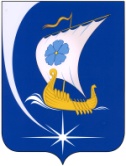 Администрация Пучежского муниципального района Ивановской областиП О С Т А Н О В Л Е Н И Е                    от 30.04.2020                                                            № 175 - пг.ПучежОбъемы бюджетных ассигнований и источники финансирования программы общий объём финансирования Программы из средств бюджетов всех уровней на 2014 - 2024 годы – 309780,44539  тысяч рублей, в том числе:в 2014 году - 35 725,4 тысячи рублей;в 2015 году – 31 138,5 тысяч рублей;в 2016 году – 28 781 тысячи рублей;в 2017 году – 29969,1 тысяч рублей;в 2018 году – 40 248,77360 тысяч рублей;в 2019 году – 39024,69369 тысяч рублей;в 2020 году – 48863,6921 тысяча рублей;в 2021 году – 27860,643 тысячи рублей;в 2022 году – 27858,643 тысячи рублей;в 2023 году – 153,5 тысяч рублей;в 2024 году – 156,5 тысяч рублей.№Наименование показателя201420152016201720182019202020212022202320241Доля детей, получающих дополнительное образование в сфере культуры (чел.%)18017%18017%18017%18017,5%17517,5%18018%18018%18018%18018%18018%18018%2Доля детей участвующих в фестивалях, конкурсах, выставках всех уровней от общего числа уч-ся %5026%5126,5%5226,5%6030,6%6031%6031%6031%6031%6031%6031%6031%3Иметь творческих коллективов  (ед.)444444444444Участие в районных, городских и областных мероприятиях (ед.)77710101010104445Средняя заработная плата педагогов217462262423755,20251012510125101251016Количество зданий региональных и муниципальных детских школ искусств по видам искусств, в которых выполнены мероприятия по модернизации1Реализация мероприятий по модернизации муниципальных детских школ искусств по видам искусств201420152016201720182019202020212022Реализация мероприятий по модернизации муниципальных детских школ искусств по видам искусствВсего5504,5920000005504,59200Реализация мероприятий по модернизации муниципальных детских школ искусств по видам искусствСредства федерального бюджета5115,00000005115,000Реализация мероприятий по модернизации муниципальных детских школ искусств по видам искусствСредства областного бюджета385,0000000385,000Реализация мероприятий по модернизации муниципальных детских школ искусств по видам искусствБюджет Пучежского муниципального района4,5920000004,59200